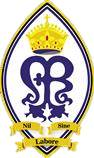 PARENT AND FAMILY COMMUNICATION7 AUGUST 2020RETURN TO SCHOOL ARRANGEMENTS FOR FIRST WEEK BACKRETURN TO SCHOOL ARRANGEMENTS FOR FIRST WEEK BACKRETURN TO SCHOOL ARRANGEMENTS FOR FIRST WEEK BACKFor all returning S4/S5/S6 students For dates Wednesday 12th – Friday 14th August only, you should arrive at school at 8.45am and report to your usual Tutor Room where you will be met by your Tutor Teacher. On these dates you will be dismissed from school at 2.15pm. Full school uniform is expected to be worn by all students. No PE kit will be required these three days. Canteen facilities will be available for students to use. Please do not arrive at school any earlier than your allocated start time. Further details about the arrangements from Monday 17th August on will be shared early next week.For all returning S3 studentsFor dates Wednesday 12th – Thursday 13th August you should arrive at school at 9.00am and on Friday 14th August you should arrive at 8.45am. On all days you must report to your usual Tutor Room where you will be met by your Tutor Teacher. On all three days you will be dismissed from school at 2.15pm. Full school uniform is expected to be worn by all students. No PE kits will be required these three days. Canteen facilities will be available for students to use. Please do not arrive at school any earlier than your allocated start time. Further details about the arrangements from Monday 17th August on will be shared early next week.For all returning S2 students For dates Wednesday 12th – Thursday 13th August you should arrive at school at 9.15am and on Friday 14th August you should arrive at 8.45am. On all days you must report to your usual Tutor Room where you will be met by your Tutor Teacher. On all three days you will be dismissed from school at 2.15pm. Full school uniform is expected to be worn by all students. No PE kit will be required these three days. Canteen facilities will be available for students to use. Please do not arrive at school any earlier than your allocated start time. Further details about the arrangements from Monday 17th August on will be shared early next week.For new S1 studentsFor dates Wednesday 12th – Thursday 13th August you should arrive at school at 9.30am and on Friday 14th August you should arrive at 8.45am. On all days you must remain in the main playground (Crownpoint Road Entrance) where you will be met by your Tutor Teacher. On all three days you will be dismissed from school at 2.15pm. Full school uniform is expected to be worn by all students. No PE kit will be required on these three days. Canteen facilities will be available for students to use. A separate message will be sent which will tell you the class you have been allocated. Please do not arrive at school any earlier than your allocated start time. Further details about the arrangements from Monday 17th August on will be shared early next week.For all returning S4/S5/S6 students For dates Wednesday 12th – Friday 14th August only, you should arrive at school at 8.45am and report to your usual Tutor Room where you will be met by your Tutor Teacher. On these dates you will be dismissed from school at 2.15pm. Full school uniform is expected to be worn by all students. No PE kit will be required these three days. Canteen facilities will be available for students to use. Please do not arrive at school any earlier than your allocated start time. Further details about the arrangements from Monday 17th August on will be shared early next week.For all returning S3 studentsFor dates Wednesday 12th – Thursday 13th August you should arrive at school at 9.00am and on Friday 14th August you should arrive at 8.45am. On all days you must report to your usual Tutor Room where you will be met by your Tutor Teacher. On all three days you will be dismissed from school at 2.15pm. Full school uniform is expected to be worn by all students. No PE kits will be required these three days. Canteen facilities will be available for students to use. Please do not arrive at school any earlier than your allocated start time. Further details about the arrangements from Monday 17th August on will be shared early next week.For all returning S2 students For dates Wednesday 12th – Thursday 13th August you should arrive at school at 9.15am and on Friday 14th August you should arrive at 8.45am. On all days you must report to your usual Tutor Room where you will be met by your Tutor Teacher. On all three days you will be dismissed from school at 2.15pm. Full school uniform is expected to be worn by all students. No PE kit will be required these three days. Canteen facilities will be available for students to use. Please do not arrive at school any earlier than your allocated start time. Further details about the arrangements from Monday 17th August on will be shared early next week.For new S1 studentsFor dates Wednesday 12th – Thursday 13th August you should arrive at school at 9.30am and on Friday 14th August you should arrive at 8.45am. On all days you must remain in the main playground (Crownpoint Road Entrance) where you will be met by your Tutor Teacher. On all three days you will be dismissed from school at 2.15pm. Full school uniform is expected to be worn by all students. No PE kit will be required on these three days. Canteen facilities will be available for students to use. A separate message will be sent which will tell you the class you have been allocated. Please do not arrive at school any earlier than your allocated start time. Further details about the arrangements from Monday 17th August on will be shared early next week.For all returning S4/S5/S6 students For dates Wednesday 12th – Friday 14th August only, you should arrive at school at 8.45am and report to your usual Tutor Room where you will be met by your Tutor Teacher. On these dates you will be dismissed from school at 2.15pm. Full school uniform is expected to be worn by all students. No PE kit will be required these three days. Canteen facilities will be available for students to use. Please do not arrive at school any earlier than your allocated start time. Further details about the arrangements from Monday 17th August on will be shared early next week.For all returning S3 studentsFor dates Wednesday 12th – Thursday 13th August you should arrive at school at 9.00am and on Friday 14th August you should arrive at 8.45am. On all days you must report to your usual Tutor Room where you will be met by your Tutor Teacher. On all three days you will be dismissed from school at 2.15pm. Full school uniform is expected to be worn by all students. No PE kits will be required these three days. Canteen facilities will be available for students to use. Please do not arrive at school any earlier than your allocated start time. Further details about the arrangements from Monday 17th August on will be shared early next week.For all returning S2 students For dates Wednesday 12th – Thursday 13th August you should arrive at school at 9.15am and on Friday 14th August you should arrive at 8.45am. On all days you must report to your usual Tutor Room where you will be met by your Tutor Teacher. On all three days you will be dismissed from school at 2.15pm. Full school uniform is expected to be worn by all students. No PE kit will be required these three days. Canteen facilities will be available for students to use. Please do not arrive at school any earlier than your allocated start time. Further details about the arrangements from Monday 17th August on will be shared early next week.For new S1 studentsFor dates Wednesday 12th – Thursday 13th August you should arrive at school at 9.30am and on Friday 14th August you should arrive at 8.45am. On all days you must remain in the main playground (Crownpoint Road Entrance) where you will be met by your Tutor Teacher. On all three days you will be dismissed from school at 2.15pm. Full school uniform is expected to be worn by all students. No PE kit will be required on these three days. Canteen facilities will be available for students to use. A separate message will be sent which will tell you the class you have been allocated. Please do not arrive at school any earlier than your allocated start time. Further details about the arrangements from Monday 17th August on will be shared early next week.